SUNY Applied Learning Workshop 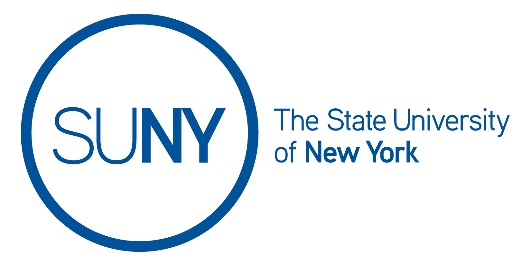 							Contact: elise.newkirk@suny.edu	Materials: www.suny.edu/applied-learning Name and Campus :DirectionsThis exercise is intended to help you articulate your goal in reards to experiential education and to think through what some actional steps toward that goal might be. Depending on your role, your goal may be to engage more faculty, help students navigate and reflect on experiences, find more partnerships for your institution, etc. Please fill out the prompts below and be ready to discuss your responses at whatever level you feel comfortable. SUNY’s goal is to ensure equity of access to high-quality applied learningThis exercise is intended to help you articulate your goal in reards to experiential education and to think through what some actional steps toward that goal might be. Depending on your role, your goal may be to engage more faculty, help students navigate and reflect on experiences, find more partnerships for your institution, etc. Please fill out the prompts below and be ready to discuss your responses at whatever level you feel comfortable. SUNY’s goal is to ensure equity of access to high-quality applied learningThis exercise is intended to help you articulate your goal in reards to experiential education and to think through what some actional steps toward that goal might be. Depending on your role, your goal may be to engage more faculty, help students navigate and reflect on experiences, find more partnerships for your institution, etc. Please fill out the prompts below and be ready to discuss your responses at whatever level you feel comfortable. SUNY’s goal is to ensure equity of access to high-quality applied learningThis exercise is intended to help you articulate your goal in reards to experiential education and to think through what some actional steps toward that goal might be. Depending on your role, your goal may be to engage more faculty, help students navigate and reflect on experiences, find more partnerships for your institution, etc. Please fill out the prompts below and be ready to discuss your responses at whatever level you feel comfortable. SUNY’s goal is to ensure equity of access to high-quality applied learningThis exercise is intended to help you articulate your goal in reards to experiential education and to think through what some actional steps toward that goal might be. Depending on your role, your goal may be to engage more faculty, help students navigate and reflect on experiences, find more partnerships for your institution, etc. Please fill out the prompts below and be ready to discuss your responses at whatever level you feel comfortable. SUNY’s goal is to ensure equity of access to high-quality applied learningYour Goal Please articulate your goal in one paragraph or less. Please articulate your goal in one paragraph or less. Please articulate your goal in one paragraph or less. Please articulate your goal in one paragraph or less. Please articulate your goal in one paragraph or less. Tie to mission How does this goal tie to your disciplinary or institutional mission? Be as specific as possible. How does this goal tie to your disciplinary or institutional mission? Be as specific as possible. How does this goal tie to your disciplinary or institutional mission? Be as specific as possible. How does this goal tie to your disciplinary or institutional mission? Be as specific as possible. How does this goal tie to your disciplinary or institutional mission? Be as specific as possible. Support Imagine that this time next year, you have met your goal – congratulations! Thinking back, who helped you? What individuals or offices supported your work?Imagine that this time next year, you have met your goal – congratulations! Thinking back, who helped you? What individuals or offices supported your work?Imagine that this time next year, you have met your goal – congratulations! Thinking back, who helped you? What individuals or offices supported your work?Imagine that this time next year, you have met your goal – congratulations! Thinking back, who helped you? What individuals or offices supported your work?Imagine that this time next year, you have met your goal – congratulations! Thinking back, who helped you? What individuals or offices supported your work?Activitity 1Activity 2Activity 3Description of Specific ActivityHow long will this take to complete?Who will ‘own’ or do this activity?How will I know when it’s done (metric)?What skill-building might need to be done to ensure success?Activitity 1Activity 2Activity 3Activitity 1Activity 2Activity 3Activitity 1Activity 2Activity 3DebriefWhat parts of this exercise were helpful? What was annoying?What parts of this exercise were helpful? What was annoying?What parts of this exercise were helpful? What was annoying?What parts of this exercise were helpful? What was annoying?What parts of this exercise were helpful? What was annoying?And now… Now what? Now what? Now what? Now what? Now what? 